Supply List for Kindergarten and First GradeMrs. Houle2019-2020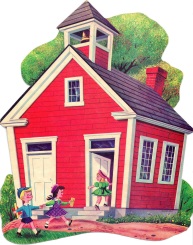 Homework Supply Kit For HomeSchool box, cardboard box, or tackle box to hold suppliesPencilsPencil sharpenerScissorsGlue sticksCrayons, colored pencils, or markersFor The ClassroomTen glue sticksTen to twelve #2 “Ticonderoga Renew” pencilsTwo large pink erasers (please no pencil-end erasers)Two boxes of KleenexThree packages of dry erase markersOne pair of gym shoes to remain at school.  They do not have to be new, just have clean soles.  Velcro types work the best.One child-size backpack for daily folder (that I will provide), student work, and lunch box One  1 ½” 3-ring binder for the Weekend Reading Folder (please label with your child’s name)One motivated child eager to learn in a “wiggle ‘em, giggle ‘em, and gross ‘em out” environment!